NEUWERTIGES Elektroboot zu verkaufenMarke e-Sea 360 FH (mit Aluminiumboden!)Baujahr 03/2016 – kaum benutzt!Inkl. Zubehör:E-Motor MINN KOTA Endura C2 40, 12V, 480WBatterie MARIN NAUTIC Ah. Ca. 80Sonnenverdeck ECO 150 klappbar, 2 BögenMINN KOTA Power-Center BatterieboxLadegerät MINN KOTA MK110P, 10A/12VAufblasbarer Sitz mit Nylonhülle und NeoprenauflagenRettungswestens-Sea Plane 380XFestmacherleineSämtliche Originalzertifikate/-beschreibungen vorhanden+…..Neupreis:		 EUR 3.000,-Verkaufspreis: 	 EUR 2.000,- Selbstabholung in Seewalchen/AtterseeTel. Nr.:0664/83 11 764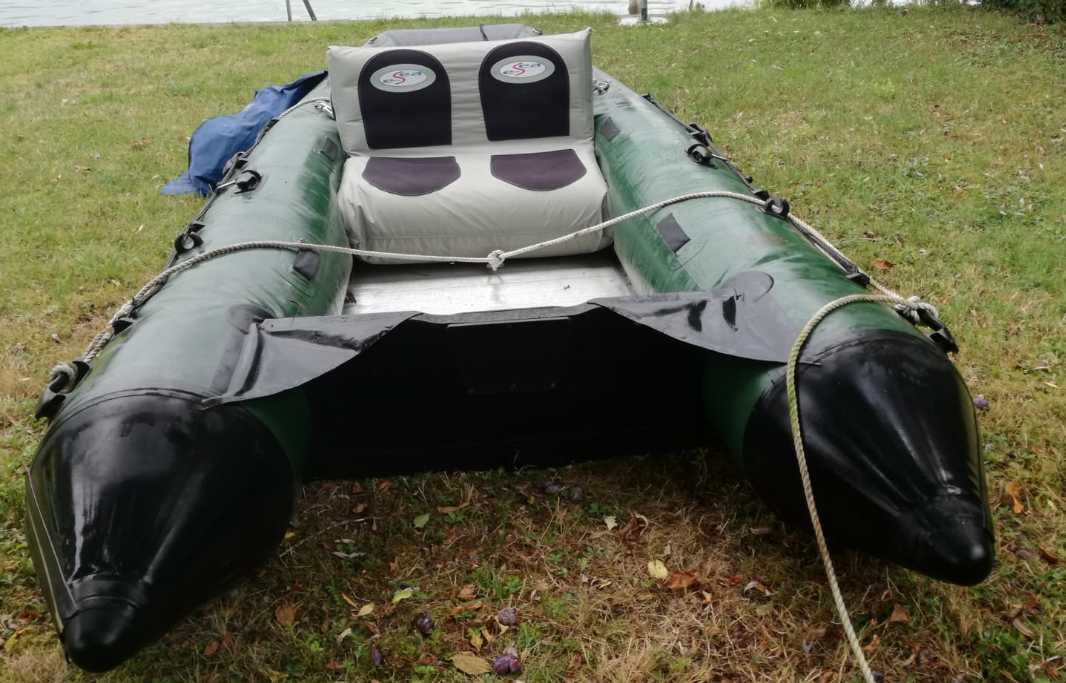 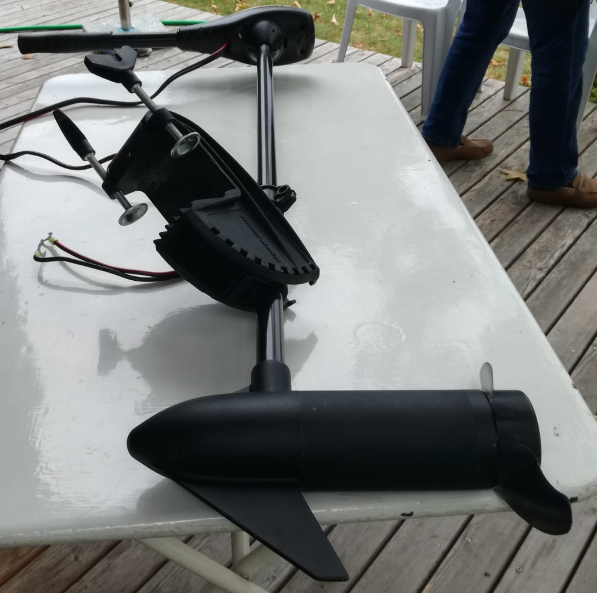 